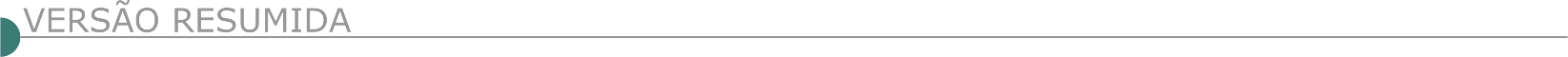 ESTADO DE MINAS GERAISCONSÓRCIO PÚBLICO DE GESTÃO DE RESÍDUOS SÓLIDOS - CPGRS TOMADE DE PREÇO O CONSÓRCIO PÚBLICO DE GESTÃO DE RESÍDUOS SÓLIDOS -CPGRS. TOMAR -SE PÚBLICO: PROCESSO LICITATÓRIO N°019/2022, TOMADA DE PREÇO N°02/2022. A presente licitação tem por objeto a contratação de empresa especializada para execução de rede de drenagem de água de uma nascente com extensão de 194,82 metros contemplando canaleta de drenagem construída com manilha meia cana de concreto 500mm, barramento na nascente, caixa de transição e descida d'água, conforme especificações do projeto em anexo. Modalidade: TOMADA DE PREÇOS 02/2022 Processo: 019/2022 Tipo: Menor Preço Global Local da Abertura: Sede administrativa do CPGRS – Rua Santa Lúcia, nº 291, bairro Aclimação, João Monlevade, MG, CEP: 35930 – 117 Data: 05/12/2022 Horário: 14:00 horas Solicitação do edital pode ser feita pelo e-mail: cpgrs@yahoo.com.br ou compras@cpgrs.mg.gov.br.AUGUSTO DE LIMA PREFEITURA MUNICIPAL AVISO DE LICITAÇÃO - TOMADA DE PREÇOS Nº008/2022 O Município de Augusto de Lima/MG, torna público que fará realizar TOMADA DE PREÇOS Nº008/2022 para execução de obra de pavimentação em via públicas em bloquete sextavado. Tipo: Menor Preço Global: Data de entrega dos envelopes de Proposta e Documentação: 07/12/2022 até às 13:00 h. Informações e edital poderão ser obtidos na Prefeitura Municipal, na Av. Cel Pedro Pedras, 220, Centro - Telefax: (38) 3758-1279 / E-Mail licitacaoaugustodelimamg@yahoo.com.CAETANÓPOLIS PREFEITURA MUNICIPAL TOMADA DE PREÇOS Nº 009/2022 A Prefeitura M. de Caetanópolis/MG, torna público que fará realizar Processo Licitatório nº 083/2022, Tomada de Preços nº 009/2022. Objeto: Contratação de empresa especializada para prestação de serviços de reconstrução da passagem do córrego da Rua São Cosme – São Dimas, em conformidade com os anexos do presente Edital. Visita técnica até dia 14/12/2022 às 15h. Cadastro até 12/12/2022, das 7h às 15h. Data recebimento e abertura de envelopes: 15/12/2022 às 08:00h, na Sala de Licitações, situada na Av. Francisco Mascarenhas Ferreira, 159, Centro. Informações: tel. (31)3714-7399, e-mail: licitacoes@caetanopolis.mg.gov.br - Edital disponível: www.caetanopolis.mg.gov.br. CAMPO FLORIDO PREFEITURA MUNICIPAL AVISO DE LICITAÇÃO Nº 004/2022 A Prefeitura Municipal de Campo Florido torna público nos termos das leis 8666/93 o Edital do PROC. LICITATÓRIO Nº 077/2022 - TOMADA DE PREÇOS Nº 004/2022 - contratação de empresa especializada para execução de serviço de pavimentação de vias no município de Campo Florido conforme memorial técnico descritivo, memoria de cálculo, orçamentos, cronograma de etapas, cronograma físico financeiro e planilha orçamentária. A abertura dos envelopes ocorrerá no dia 06 de dezembro de 2022 as 13h00min horas. Quaisquer informações poderão ser obtidas pelo e-mail licitação@campoflorido.mg.gov.br. AVISO DE LICITAÇÃO Nº 003/2022 A Prefeitura Municipal de Campo Florido torna público nos termos das leis 8666/93 o Edital do PROC. LICITATÓRIO Nº 076/2022 - TOMADA DE PREÇOS Nº 003/2022 - contratação de empresa especializada para construção de 2 salas na Escola Municipal Cárita Bella no município de Campo Florido conforme memorial técnico descritivo, memoria de cálculo, orçamentos, cronograma de etapas, cronograma físico financeiro e planilha orçamentária. A abertura dos envelopes ocorrerá no dia 06 de dezembro de 2022 as 09h00min horas. Quaisquer informações poderão ser obtidas pelo e-mail licitação@campoflorido.mg.gov.br. CANÁPOLIS PREFEITURA MUNICIPAL TOMADA DE PREÇOS 006/2022 O Prefeito Municipal, no uso de suas 6atribuições legais, através da Presidente da Comissão Permanente de Licitações, torna público para conhecimento dos interessados, que fará realizar no dia 09 de dezembro de 2022, às 09h00min, na sala de reuniões da Prefeitura Municipal de Canápolis, perante a comissão designada para o processo licitatório sob a modalidade de Tomada de Preços, do tipo menor preço global, para a contratação de empresa para realização de recapeamento asfáltico em CBUQ e sinalização no município de Canápolis/MG. O Edital com todas as exigências e condições encontra-se à disposição dos interessados no endereço acima mencionado, no horário de 11h30min às 17h30min. Edital no site: https://canapolis.mg.gov.br/. 	CORAÇÃO DE JESUS PREFEITURA MUNICIPAL TP N° 12/2022. Através da Secretaria Municipal de Administração e Finanças, torna pública a tomada de preço, cujo objeto é a contratação de empresa especializada em obras de engenharia para execução de cascalhamento em estradas vicinais conforme contrato de repasse Nº 921892/2021/MDR/ CAIXA. Data: 05/12/2022 às 07h30min. Edital disponível no site www.coracaodejesus.mg.gov.br ou e-mail: licitacoracao@yahoo.com.br. Maiores informações através do telefone: (38) 3228-2282. PREFEITURA MUNICIPAL DE CARMO DA MATA/MG. AVISO DE LICITAÇÃO – TOMADA DE PREÇOS N.º 008/2022 – PROCESSO LICITATÓRIO N.º 170/2022. O Município de Carmo da Mata - MG, torna público nos termos das Leis Federais n.º 8.666/93 e 123/06 e suas alterações, por intermédio de seu Prefeito, o Processo n.º 170/2022, Tomada de Preço n.º 008/2022 com entrega dos envelopes no dia 07/12/2022, até 13:00, visando a contratação de empresa de engenharia especializada para execução de obras de pavimentação poliédrica de via rural no povoado dos Félix da Costa, em conformidade com o contrato de repasse nº 923616/2021/MDR/CAIXA, firmado entre a União Federal por intermédio do Ministério do Desenvolvimento Regional, representado pela Caixa Econômica Federal, e o Município de Carmo da Mata. O Edital completo poderá ser obtido no site www.carmodamata.mg.gov.br.PREFEITURA MUNICIPAL DE CATAS ALTAS DA NORUEGA SECRETARIA DE ADMINISTRAÇÃO - TOMADA DE PREÇO Nº 006/2022 PRC 085/2022 A Prefeitura Municipal de Catas Altas da Noruega torna público que fará realizar licitação, na modalidade Tomada de Preço cujo objeto é Contratação de empresa para construção de alambrado no Estádio Municipal Flávio Neiva e Campo do Jequitibá. Data de recebimento das propostas e documentação: 05/12/2022 às 09h00min, na Rua das Goiabeiras, 129, Centro, em Catas Altas da Noruega/MG. Os esclarecimentos e as informações necessárias aos licitantes serão prestados na sala da comissão permanente de Licitação, pelo e-mail licitacao@catasaltasdanoruega.mg.gov.br ou pelo telefone (31)3752- 1260 no horário de 12h00min as 16h00min horas.ESPERA FELIZ PREFEITURA MUNICIPAL AVISO REABERTURA TOMADA DE PREÇO – Nº 020/2022 PROCESSO 300/2022 Contratação de empresa especializada para execução da obra de recomposição de vias públicas, fica as empresas e demais interessados desde já intimadas e cientes que a data de abertura dos envelopes será dia 23/11/2022 às 13:30h. A decisão do recurso encontra-se disponível no setor de licitação.GALILEIA PREFEITURA MUNICIPAL AVISO DE LICITAÇÃO. PROCESSO LICITATÓRIO Nº 32/2022 MODALIDADE: CONCORRÊNCIA Nº 01/2022Objeto: concessão onerosa de uso de bem público de parte do imóvel do Terminal Rodoviário de Galiléia, MG, data da abertura: 23/12/2022 às 09h00min. Aquisição do edital na sede da Prefeitura Municipal de Galiléia, MG, e-mail: licitacao@galileia.mg.gov.br, site: https://transparencia.galileia.mg.gov.br/licitacoes/ -  tel.: (33) 32441309 /32441381. GOVERNADOR VALADARES PREFEITURA MUNICIPAL TOMADA DE PREÇO Nº 009/2022 AVISO DE LICITAÇÃO. O Município de Governador Valadares, Minas Gerais, através da Secretaria Municipal de Administração, torna público o resultado da sessão e chamamento para terceira sessão de licitação da TOMADA DE PREÇO N ° 09/2022 – PAC 379/2022, TIPO MENOR PREÇO GLOBAL, referente à Contratação de empresa especializada na área de engenharia para a execução de Creche, situada Rua Moacyr de Souza 367, Bairro Jardim do Trevo, no Município de Governador Valadares /MG não acudiram interessados a licitação, sendo considerada então, DESERTA. Nova sessão foi agendada. Os interessados poderão obter o edital de “Tomada de Preços”, através do site www.valadares.mg.gov.br. Informações: Rua Marechal Floriano n. 905, Centro, 3º andar, na sala da Comissão Permanente de Licitação, ou pelo e-mail cpl@valadares.mg.gov.br. Data limite para a entrega dos envelopes: 09 de dezembro de 2022 às 14:00. PREFEITURA MUNICIPAL DE INDIANÓPOLIS/MG - EDITAL DE CONCORRÊNCIA PÚBLICA Nº 002/202RESUMO: O Sr. Prefeito Municipal, no uso de suas atribuições legais, torna público que com base na Lei Federal de nº 8.666, de 21 de junho de 1993 e alterações, fará realizar a CONCORRÊNCIA PÚBLICA N°002/2022 do tipo MENOR PREÇO GLOBAL, visando a contratação de empresa especializada em construção civil para construção de escola de um pavimento com 12 (doze) salas de aula, espaço educativo urbano, localizado na Avenida B, Esquina com a Rua Euclides José Borges no Município de Indianópolis/MG, conforme projeto e disposições constantes no instrumento convocatório e seus anexos. A documentação e as propostas deverão ser entregues na sede da Prefeitura Municipal, à Praça Urias José da Silva n° 42 Centro, no dia 19 de dezembro de 2022, às 08h:30min. Ficam convocados à competição licitatória todos aqueles que tiverem interesse na matéria e que se enquadrarem nas condições estabelecidas no inteiro teor do Edital, cujas cópias poderão ser obtidas no endereço acima mencionado, em dias úteis, durante o expediente normal, pelo e-mail: licitacaoindi@outlook.com, telefone (34) 3245-2587.PREFEITURA DE ITAPEVA IMPRENSA OFICIAL DE ITAPEVA AVISO 559.1 PREFEITURA MUNICIPAL DE ITAPEVA/MG – TOMADA DE PREÇO 010/2022 PROCESSO LICITATÓRIO 269/2022, EDITAL 129/2022 Tipo: Menor Preço por item - Objeto: contratação de empresa para reforma/reestruturação da praça de esportes ―Euclides Mariano Ribeiro‖ (2.885,13 m²), com fornecimento de mão de obra e materiais – 3ª ETAPA. A sessão de disputa será realizada às09 horas do dia 08 de dezembro de 2022na sede da Prefeitura de Itapeva/MG – O Edital encontra-se disponível pelo e-mail: licitacao@itapeva.mg.gov.br.POÇOS DE CALDAS PREFEITURA MUNICIPAL CONCORRÊNCIA PUBLICA 011/22-SEPOP A Comissão de Licitações da Secretaria Municipal de Projetos e Obras Públicas da Prefeitura Municipal de Poços de Caldas, torna público que às 13:00 horas do dia22 de dezembro de 2022, na Secretaria acima citada, situada na rua Senador Salgado Filho, s/nº, Bairro Country Club, realizar-se-á a abertura dos envelopes contendo os documentos de habilitação e proposta, visando à contratação de empresa especializada para a execução de obras de construção do Centro Administrativo Municipal. O referido Edital encontra-se à disposição dos interessados no site www.pocosdecaldas.mg.gov.br.MUNICÍPIO DE LAGOA DA PRATA TORNA PÚBLICO LICITAÇÃO NA MODALIDADE TOMADA DE PREÇOS N.º 18/2022.Objeto: CONTRATAÇÃO DE EMPRESA ESPECIALIZADA PARA EXECUÇÃO DE OBRA DE PAVIMENTAÇÃO POLIÉDRICA DE DIVERSOS TRECHOS DE VIAS DO MUNICIPIO, CONFORME MEMORIAL DESCRITIVO, PROJETO BASICO, PLANILHA ORÇAMENTARIA DE CUSTOS E CRONOGRAMA FISICO FINANCEIRO, DE ACORDO COM OS ANEXOS QUE SÃO PARTE INTEGRANTE DESTE EDITAL. PRAZO ESTIMADO PARA EXECUÇÃO DOS SERVIÇOS: 06 (SEIS) MESES. ATENDENDO A SOLICITAÇÃO DA SECRETARIA MUNICIPAL DE OBRAS E URBANISMO. TIPO: MENOR PREÇO. Data de Abertura: 06/12/2022 às 9:00 horas. O Edital poderá ser adquirido na Rua Joaquim Gomes Pereira, 825, Centro ou pelo site: www.lagoadaprata.mg.gov.br.PREFEITURA MUNICIPAL DE LAGOA SANTA AVISO DE LICITAÇÃO CONCORRÊNCIA PÚBLICA Nº 15/2022 Torna Pública a abertura da Concorrência Pública nº 015/2022 no dia 22/12/2022 com recebimento das propostas comerciais até 09h. Objeto: Contratação de empresa especializada para a realização da obra de execução de telhados, coberturas e serviços complementares nas escolas municipais: Escola Dona Marucas, Escola Herculano Liberato, Escola Mércia Margarida Lacerda Machado e Creche Herculano Liberato, com fornecimento de materiais, equipamentos necessários e mão de obra. O edital na íntegra estará disponível no site www.lagoasanta.mg.gov.br.PROCESSO LICITATÓRIO - PP 41/2022 Objeto: Contratação de empresa especializada em arborização urbana, que irá realizar atividades de corte e poda de árvores em áreas públicas urbanas e imóveis pertencentes à Prefeitura Municipal de Ouro Preto; a remoção, o transporte e replantio de palmeiras imperial, bem como a destoca das espécies cortadas e o plantio compensatório de mudas de espécies nativas aptas ao uso em arborização urbana. Modalidade Pregão presencial 41/2022 – Tipo Menor preço global - Data de publicação - 25/08/2022 - Secretaria(s) Requisitante(s) - SECRETARIA DE MEIO AMBIENTE - Datas e Horários Data da abertura dos envelopes - 01/12/2022 - Horário Limite 10:00:00 - Horário da abertura - 10:00:00 - Recebimento de envelopes até 01/12/2022. https://ouropreto.mg.gov.br/index.php?page=detalhes-licitacao&id=2240. PREFEITURA DE NATÉRCIA SECRETÁRIA MUNICIPAL DE ADMINISTRAÇÃO EXTRATO DE PUBLICAÇÃO PREFEITURA MUNICIPAL DE NATÉRCIA (MG) - PREGÃO PRESENCIAL – SISTEMA DE REGISTRO DE PREÇOS Nº 0044/2022 - Processo Administrativo Nº 0196/2022 – Objetivando a Eventual e Futura Contratação De Empresa Para Execução de Tapa Buraco e Sinalização de Vias do Município de Natércia (MG). As Propostas Serão Recebidas até as 09:00 horas do dia 05 de Dezembro de 2022, o edital encontra-se disponível no site: www.http://www.natercia.mg.gov.br.PREFEITURA MUNICIPAL DE PARÁ DE MINAS AVISO DE LICITAÇÃO CONCORRÊNCIA Nº 16/22 PRC Nº 583/22 Objeto: Contratação de empresa para construção de quadra poliesportiva, reforma e ampliação da Escola Municipal Professor Pedro Moreira. O edital poderá ser obtido na íntegra na Diretoria de Compras e Contratos ou através do site https://parademinas.mg.gov.br/licitacoes/. Abertura: 27/12/2022 às 14:00 horas.PREFEITURA MUNICIPAL DE PARAOPEBA - CONCORRÊNCIA Nº 1/2022 REPUBLICAÇÃO DE EDITAL E CANCELAMENTO DA SUSPENSÃO- REFERENTE AO EDITAL CONCORRÊNCIA Nº 001/2022 - PROCESSO 163/2022 Cujo Objeto É A - Contratação De Empresa Especializada Para Realizar Obra Da Etapa Final Da Reforma Da Escola Municipal Sabino De Paula Freitas - Em Atendimento As Necessidades Da Secretaria Municipal De Educação Cultura E Esporte Em Conformidade Com A Lei Federal Nº 8.666/93, Alterada Pelas Leis Nº 8.883/94 E Nº 9.648/98. Torna público que no dia 21/12/2022, às 09h30 horas, realizará, no Dep. de Compras Licitações, Contratos e Convênios, sito na Rua Américo Barbosa nº13, Centro, nesta licitação na modalidade Pregão, onde serão recebidos e abertos os envelopes de habilitação e propostas. O edital poderá ser obtido no endereço supra ou através do site www.paraopeba.mg.gov.br ou ainda pelos e mail licitacaoparaopebamg@paraopeba.mg.gov.br - licitacao@paraopeba.mg.gov.br - Informações através do telefone: 031-3714-1442, no horário de 13:00 às 17:00 horas.PREFEITURA MUNICIPAL DE PARACATU / SECRETARIA MUNICIPAL DE ESPORTES. AVISO DE LICITAÇÃO. TOMADA DE PREÇOS Nº 31/2022. PROCESSO DE COMPRA Nº 408/2022Tipo: Menor Preço Global. Objeto: CONTRATAÇÃO DE EMPRESA ESPECIALIZADA PARA A CONSTRUÇÃO DO CAMPO DE FUTEBOL SOCIETY, NO BAIRRO CHAPADINHA II - PARACATU-MG, EM ATENDIMENTO AO CONVÊNIO Nº 880546/2018/ME/CAIXA, OPERAÇÃO: 1062.245-00, CONFORME: PROJETOS ESPECIFICAÇÕES, PLANILHAS E CRONOGRAMA. Local da realização da sessão pública do pregão: Prefeitura Municipal de Paracatu, sediada à Rua da Contagem, nº 2.045 – Bairro: Paracatuzinho, no dia 09-12-2022 às 09:00h. EDITAL na íntegra: à disposição dos interessados na Superintendência de Suprimentos/Departamento de Licitações - situada na Rua da Contagem, nº 2.045 – Paracatuzinho e no site da Prefeitura www.paracatu.mg.gov.br.PASSOS - SERVIÇO AUTÔNOMO DE ÁGUA E ESGOTO - SAAE TOMADA DE PREÇOS 004/2022 O Serviço Autônomo de Água e Esgoto fará realizar licitação, na modalidade Tomada de Preços tipo menor preço global, visando à contratação de empresa de engenharia para fornecimento de todo material, equipamentos e instalação de UTR na área interna da ETA – Estação de Tratamento de Água – Antônio Porto, na cidade de Passos/MG, com execução e instalação de infraestrutura para desaguamento do lodo, conforme especificações técnicas constantes do Anexo I –Projeto Básico. Prazo para cadastro: até as 15h do dia 02/12/2022. Prazo para recebimento de documentação e propostas: até o dia 07/12/2022 até às 09:00h. Abertura dos envelopes de documentação: dia 07/12/2022 às 09:30h. Telefone: (35) 3529-4256. E-mail: licitacao@saaepassos.com.br. PATOS DE MINAS – MG - AVISO DE LICITAÇÃO – CONCORRÊNCIA Nº 22/2022 Tipo: Menor valor global, sendo o regime de execução a empreitada por preço unitário. Objeto: CONTRATAÇÃO DE EMPRESA ESPECIALIZADA NA ÁREA DE ENGENHARIA PARA EXECUÇÃO DE REFORMA E AMPLIAÇÃO DA CRECHE MUNICIPAL BRANCA DE NEVE, LOCALIZADA NA RUA WALDEMAR LOPES CANÇADO, 197, NO BAIRRO ABNER AFONSO, NO MUNICÍPIO DE PATOS DE MINAS, devendo os envelopes com a proposta e a documentação serem encaminhados à Diretoria de Suprimentos e Controle Patrimonial, localizada à Rua Dr. José Olympio de Melo, nº 151, 2º andar, Bairro Eldorado, Patos de Minas/MG, CEP: 38.700-900, até a data da sessão no dia 27/12/2022 até às 13:00h, sendo que serão abertos no mesmo dia e horário, na Sala de Reunião  no 2º andar. O edital completo encontra-se no site do Município nos ícones: Portal da Transparência e Licitações. Maiores informações, junto à Prefeitura Municipal de Patos de Minas, através do telefone: (34) 3822-9607 das 12h00 às 18h00.PEDRAS DE MARIA DA CRUZ PREFEITURA MUNICIPAL TOMADA DE PREÇOS Nº 005/2022. Torna público o Processo Licitatório nº 096/2022 - TP Nº 005/2022. Objeto: Contratação de Empresa de engenharia para execução de obra de reforma e ampliação da Escola Municipal do Distrito de São Pedro das Tabocas e construção de uma sala na Prefeitura Municipal. Data de abertura de envelopes: dia 13/12/2022, às 09h00min. Mais Informações, tel.: (38) 3622-4140, 99744-2271, site: www.pedrasdemariadacruz.mg.gov.br ou e-mail: licitacao@pedrasdemariadacruz.mg.gov.br.PIUMHI PREFEITURA MUNICIPAL AVISO DE LICITAÇÃO – PROCESSO LICITATÓRIO Nº133/2022 TOMADA DE PREÇOS Nº12/2022 O Município de Piumhi/MG, pessoa jurídica de direito público interno, inscrito no CNPJ sob o nº 16.781.346/0001-04, torna público que realizará a licitação na modalidade TOMADA DE PREÇOS Nº12/2022, tipo menor preço global, cujo objeto visa a seleção da proposta mais vantajosa à administração para a contratação de empresa especializada para execução da obra de adequação a acessibilidade em Escolas Municipais, conforme Planilha Orçamentária e demais documentos que compõem o presente edital. A data final para protocolização dos envelopes será até às 08:30 horas do dia 07/12/2022 e o início da sessão às 09:00 horas da mesma data, nos termos da Lei nº8.666/93 e demais legislações aplicáveis à espécie. Informações através do site: http://prefeiturapiumhi.mg.gov.br/editais/, ou na sede da Prefeitura de 8:00 às 16:00 horas, pelo telefone (37)3371- 9222. RIO POMBA PREFEITURA MUNICIPAL AVISO DE LICITAÇÃO - PROCESSO Nº 218/2022 - TOMADA DE PREÇOS N° 009/2022 O MUNICÍPIO DE RIO POMBA-MG torna público que fará realizar o Processo nº 184/2022, na Modalidade “TOMADA DE PREÇOS”, com procedimento “PRESENCIAL” e julgamento pelo tipo “MENOR PREÇO GLOBAL”, cujo objeto é a Execução de recomposição da drenagem e recuperação da pavimentação da Rua Cel. Juvenal Pena, conforme especificações constantes no memorial descritivo, planilha orçamentária, cronograma físico-financeiro e demais anexos ao Edital. A sessão terá início às 14:00horas do dia 08 de dezembro de 2022, na Sala de Licitações da Prefeitura, situada à Av. Raul Soares, 15, Centro, Município de Rio Pomba/MG. O edital de licitação está à disposição dos interessados nos dias úteis no local já mencionado, em horário comercial ou através do endereço eletrônico https://www.riopomba.mg.gov.br.  PREFEITURA MUNICIPAL DE RITÁPOLIS AVISO DE LICITAÇÃO CONCORRÊNCIA Nº 1/2022 A Prefeitura Municipal de Ritápolis MG, abertura do Processo de Licitação nº 089/2022, Concorrência Pública nº 001/2022, cujo objeto é a contratação de empresa para realização de obras do Sistema de Esgotamento Sanitário do município de Ritápolis MG. Abertura dia 19/12/2022, às 9 horas, na sede da Prefeitura. Edital disponível em www.ritapolis.gov.br. Mais informações Tel: (32) 3356 1137.PREFEITURA MUNICIPAL DE SANTA VITÓRIA AVISO DE LICITAÇÃO CONCORRÊNCIA Nº 5/2022 PROCESSO LICITATÓRIO Nº 202/2022 O Município de Santa Vitória/MG, torna público a todos os interessados, que fará realizar o Processo Licitatório Nº 202/2022, na modalidade Concorrência Pública N° 005/2022. Abertura: 20 de dezembro de 2022. Local: Prédio da Prefeitura Municipal. Tipo: Licitação Menor Preço Global. Objeto: Contratação de empresa especializada para Execução de Obras de Construção da Escola Municipal Tancredo Neves, município de Santa Vitória/MG, com Recursos Próprios do Município. Demais informações pelo tel. (34)3251- 8531 das 08h às 11h e das 13h às 18h e-mail comissão.permanente@santavitoria.mg.gov.br. Condições de participação: poderão participar pessoas jurídicas devidamente constituídas. O Edital e seus anexos encontram-se à disposição dos interessados no site www.santavitoria.mg.gov.br (Portal da Transparência / Processos Licitatórios).
PREFEITURA MUNICIPAL DE SÃO GERALDO - CONCORRÊNCIA Nº 9/2022 PROCESSO ADMINISTRATIVO PRC Nº 198/2022A Administração Municipal de São Geraldo, através do presidente da comissão de licitações, torna pública a simples RETIFICAÇÃO do objeto da Concorrência Pública supra referenciada, que após alteração terá a seguinte redação: Contratação de empresa especializada do ramo de construção civil para execução da obra da Unidade Básica de Saúde - Manoel Moreira, Padrão 1 (01 Equipe de Saúde da Família), no Município de São Geraldo - MG, recurso oriundo da Portaria nº 2.928, de 27 de outubro 2021 - Ministério da Saúde - SISMOB - Proposta nº 14073.7300001/21-001, conforme condições e especificações contidas no Projeto Básico, memorial descritivo, planilha orçamentária, cronograma fisico-finaceiro e demais anexos deste edital. As demais informações e anexos do edital continuam inalteradas. Edital disponível no endereço: www.saogeraldo.mg.gov.br - Setor de Licitações situado a Rua 21 de abril, nº 19, Centro, CEP: 36.530.000 - Tel.: (32) 9 9813-9243.PREFEITURA MUNICIPAL DE SÃO GONÇALO DO RIO ABAIXO AVISO DE LICITAÇÃO CONCORRÊNCIA Nº 12/2022 A Prefeitura Municipal de São Gonçalo do Rio Abaixo/MG informa que realizará o Concorrência Pública 12/2022 - O objeto da presente licitação é Contratação de Empresa de Engenharia Civil para execução de serviços de rede de esgoto e canalização trapezoidal em gabiões do córrego no bairro Fonte do Mato em São Gonçalo do Rio Abaixo/MG, conforme condições, quantidades e exigências estabelecidas nos Apêndices deste Projeto Básico, conforme condições, quantidades e exigências estabelecidas nos Apêndices deste Projeto Básico. As propostas deverão ser entregues até às 09:00 horas do dia 22/12/2022. A abertura dos envelopes será realizada, a partir das 09:01 horas, no mesmo dia e local no Setor de Licitações da Prefeitura Municipal - Rua Henriqueta Rubim, N.º 27 - Centro - S.G.R.A. O Edital completo poderá ser obtido no site http://www.saogoncalo.mg.gov.br/licitacoes.PREFEITURA MUNICIPAL DE SÃO SEBASTIÃO DO OESTE AVISO DE LICITAÇÃO CONCORRÊNCIA Nº 3/2022 A Prefeitura Municipal de São Sebastião do Oeste torna público a abertura do PL nº - 0123/2022, Concorrência nº 03/2022 - Objeto - Construção da Escola Municipal de Ensino Fundamental - Secretaria Municipal de Educação - São Sebastião do Oeste. Entrega dos envelopes até o dia 20/12/2022 às 09:45 horas. Dotações Orçamentárias - 02.07.01.12.361.1201.1015 - 4.4.90.51.00. Mais informações pelo telefone 37-3286.1173. Edital na íntegra no site www.saosebastiaodooeste.mg.gov.br.SÃO TIAGO PREFEITURA MUNICIPAL - PROCESSO 084/2022 – TOMADA DE PREÇOS 006/2022. Objeto: O município de São Tiago torna público que fará realizar licitação para a contratação de empresa especializada para construção da Sede da Secretaria Municipal de Saúde. Prazo para Cadastro até 02/12/22. O recebimento dos envelopes de Habilitação e Proposta será no dia 06/12/22 até às 13h30 com abertura da sessão às 14h do mesmo dia. Inf.: (32) 3376-1022. O edital e seus anexos encontram-se à disposição no sítio: www.saotiago.mg.gov.br. SAPUCAÍ-MIRIM/MG - TOMADA DE PREÇOS Nº 009/2022O Município de Sapucaí-Mirim/MG, torna público que fará realizar no dia 30/11/2022, as 09h00min, na sala de licitações da Prefeitura Municipal, sito a Rua Vasco Gusmão Martins, nº 108, Centro, Sapucaí-Mirim - MG, a abertura do Processo Licitatório nº 278/2022, Tomada de Preços nº 009/2022. Objeto: Contratação de empresa para execução de pavimentação adequação de vias no perímetro urbano na rua Rufino Brandino, Avenida Tancredo Neves e Avenida Presidente Vargas no município de Sapucaí-Mirim/MG, recurso de emenda federal. Edital e maiores informações: Fone (35) 3655-1005 ou no endereço supramencionado/Site www.sapucaimirim.mg.gov.br. TRÊS CORAÇÕES / MG - SECRETARIA MUNICIPAL DE GOVERNO TOMADA DE PREÇO: N.º 0022/2022. PROCESSO: N.º 01620/2022. Prefeitura municipal de três corações. Departamento de licitação. Tomada de preço: n.º 0022/2022. Processo: n.º 01620/2022. Objeto: contratação de empresa para construção de quadra poliesportiva através do convênio de saída nº 1261002201/2022/see celebrado entre o estado de minas gerais, por intermédio da secretaria de estado de educação e o município de três corações. Programa de fortalecimento das escolas municipais. O município de três corações/prefeitura municipal de três corações, com sede na av. Brasil, n.º 225, bairro jardim américa, cep 37.410-900, torna pública a licitação na modalidade tomada de preço. Data de abertura dos envelopes: dia 06 de dezembro de 2022 as 09:30h. Endereço: av. Brasil, n.º 225 – jardim américa/ departamento de licitação. Sob a responsabilidade da secretaria municipal de educação, conforme lei federal n.º 8.666 de 21.06.1993 e alterações, lei n° 10.520/02 e pelas demais condições fixadas neste edital. O edital completo, seus anexos, impugnações, recursos, decisões e demais atos deverão ser acompanhados pelos interessados para ciência através do site www.trescoracoes.mg.gov.br ou no departamento de licitação das 09:00 às 11:00 e das 13:00 às 17:00 horas. DEPARTAMENTO DE LICITAÇÃO. TOMADA DE PREÇO SRP: N.º 0023/2022. PROCESSO: N.º 001701/2022. Objeto: contratação de empresa de engenharia para reforma da escola municipal zilah rezende pinto com fornecimento de mão de obra, materiais e equipamento necessários. O município de três corações/prefeitura municipal de três corações, com sede na av. Brasil, n.º 225, bairro jardim américa, cep 37.410-900, torna pública a licitação na modalidade tomada de preço. Data de abertura dos envelopes: dia 6 de dezembro de 2022 as 13:30h. Endereço: av. Brasil, n.º 225 – jardim américa/ departamento de licitação. Sob a responsabilidade da secretaria municipal de educação, conforme lei federal n.º 8.666 de 21.06.1993 e alterações, lei n° 10.520/02 e pelas demais condições fixadas neste edital. O edital completo, seus anexos, impugnações, recursos, decisões e demais atos deverão ser acompanhados pelos interessados para ciência através do site www.trescoracoes.mg.gov.br ou no departamento de licitação das 09:00 às 11:00 e das 13:00 às 17:00 horas. PREFEITURA MUNICIPAL DE TOMBOS - LICITAÇÃO E CONTRATOS DO MUNICIPIO DE TOMBOS TORNA PÚBLICO A ABERTURA DE PROCESSO ADMINISTRATIVO N.º 072/2022 –TOMADA DE PREÇOS N.º 012/2022 TORNA PÚBLICO a abertura de Processo Administrativo n.º 072/2022 –Tomada de Preços n.º 012/2022, no dia 06 de dezembro de 2022, abertura às 09h (nove horas), objetivando a Contratação de empresa de engenharia para construção da Rampa de Acessibilidade da Escola Municipal Emílio Soares. Informações complementares poderão ser obtidas à Pç. Cel. Quintão, 05, Centro ou pelo site www.prefeituratombos.mg.gov.br - telefone (32) - 3751 – 1595.LICITAÇÃO E CONTRATOS DO MUNICIPIO DE TOMBOS TORNA PÚBLICO A ABERTURA DE PROCESSO ADMINISTRATIVO N.º 073/2022 –TOMADA DE PREÇOS N.º 013/2022 TORNA PÚBLICO a abertura de Processo Administrativo n.º 073/2022 –Tomada de Preços n.º 013/2022, no dia 07 de dezembro de 2022, abertura às 09h (nove horas), objetivando a Contratação de empresa de engenharia para reforma da biblioteca, sala dos professores e do salão de eventos da Escola Municipal Marieta Guariglia Bravo. Informações complementares poderão ser obtidas à Pç. Cel. Quintão, 05, Centro ou pelo site www.prefeituratombos.mg.gov.br - telefone (32) - 3751 – 1595.VISCONDE DO RIO BRANCO PREFEITURA MUNICIPAL PROCESSO LICITATÓRIO Nº 225/2022 PREGÃO PRESENCIAL N° 065/2022 A Administração Municipal de Visconde do Rio Branco, através da sua Pregoeira, torna público que fará licitação na modalidade Pregão Presencial, visando contratação de empresa especializada para prestação de serviços de coleta manual e mecanizada de resíduos sólidos domiciliares, de varrição, feiras livres e transporte até aterro sanitário municipal; varrição manual de vias e logradouros públicos; varrição mecanizada DSE vias e logradouros públicos; e serviços complementares. (Ver maiores especificações no Edital) – Entrega de propostas, documentações e credenciais até o dia 01/12/2022 às 09:00 horas, quando será dado início aos trabalhos. Cópia do edital já se encontra disponível para os interessados, à Praça 28 de Setembro, Centro, ou pelo site: www.viscondedoriobranco.mg.gov.br. Informações pelo Tel: (32) 3551-8177.PREFEITURA MUNICIPAL DE VISCONDE DO RIO BRANCO DEPARTAMENTO DE LICITAÇÃO E CONTRATOS AVISO DE EDITAL AVISO DE TOMADA DE PREÇOS N° 014/22 – PROCESSO LICITATÓRIO Nº 226/2022 A Administração Municipal de Visconde do Rio Branco, através da sua Presidente da Comissão Permanente de Licitação, torna público que fará licitação na modalidade Tomada de Preços, visando à seleção de empresa, comprovadamente especializada no ramo, para contratação de empresa especializada para prestação de serviços de execução do Escadão do Bairro Novo Horizonte. (Ver maiores especificações no Edital) – Entrega de propostas, documentações e credenciais até o dia 05/12/2022 às 09:00 horas, quando será dado início aos trabalhos. Cópia do edital já se encontra disponível para os interessados, à Praça 28 de Setembro, Centro, ou pelo site: www.viscondedoriobranco.mg.gov.br. Informações pelo Tel: (32) 3551-8177. (Ass.) Jordana Teixeira da Luz – Presidente da comissão permanente de licitação.ESTADO DA BAHIAPREFEITURA MUNICIPAL DA BARRA AVISO DE LICITAÇÃO CONCORRÊNCIA Nº 2/2022 MENOR PREÇO GLOBAL PROCESSO ADMINISTRATIVO Nº. 0132/2022 MODALIDADE: CONCORRÊNCIA - Nº. 002/2022; TIPO: Menor Preço Global; OBJETO Contratação de empresa de engenharia especializada para execução de obras de recuperação de estradas vicinais da malha viária da zona rural do Município da Barra, Estado da Bahia, Credenciamento das empresas: dia 19/12/2022às 10h00; LOCAL DE REALIZAÇÃO: Sala de Licitações, da Prefeitura Municipal da Barra, à Av. 02 de Julho, 70, CEP 47.100-000, TEL: (74) 3662-2101, Barra- Bahia; Local de Retirada do Edital: na PREFEITURA MUNICIPAL DE BARRA - BA, no endereço acima ou no endereço eletrônico licitacao@barra.ba.gov.br.PREFEITURA MUNICIPAL DE CAMAÇARI AVISO DE LICITAÇÃO CONCORRÊNCIA INTERNACIONAL Nº 022/2022 O MUNICÍPIO DE CAMAÇARI, através da Comissão Permanente de Licitação - COMPEL, torna público aos interessados, que realizará licitação na modalidade de Concorrência nº 022/2022 - Tipo: Menor Preço Global, cujo Objeto é contratação de empresa de engenharia para execução da obra de urbanização e requalificação de Itacimirim (Caminho do mar e lagoa das virgens), localizada na Costa do Município de Camaçari-Bahia. Abertura: dia 20 de dezembro de 2022. Horário: às 09:00hs. Local: Auditório do Prédio da Secretaria de Saúde (prédio vermelho) térreo, Centro Administrativo, Camaçari - Bahia. O Edital e demais anexos/Informações estão disponíveis no site: www.compras.camacari.ba.gov.br. Tel: (71) 3621-6879.ESTADO DE GOIÁSPREFEITURA MUNICIPAL DE ÁGUAS LINDAS DE GOIÁS - AVISO DE ADIAMENTO CONCORRÊNCIA PÚBLICA Nº 4/2022 A CPL do Município de Águas Lindas/GO, torna público que a concorrência pública 04/2022. Objeto: Contratação de empresa de engenharia para execução de pavimentação asfáltica, recuperação asfáltica, tapa buracos e galerias de águas pluviais, em diversas ruas e avenidas do Município, fica ADIADA para o dia 20/12/2022, às 9h. O edital pode ser baixado no Portal da Transparência do município www.acessoainformacao.aguaslindasdegoias.go.gov.br. Esclarecimentos pelo e-mail licitacao@aguaslindasdegoias.go.gov.br.ESTADO DO MATO GROSSOPREFEITURA MUNICIPAL DE CAMPO VERDE AVISO DE LICITAÇÃO CONCORRÊNCIA Nº 10/2022A Prefeitura Municipal de Campo Verde, através da Comissão Permanente de Licitação, torna público CONTRATAÇÃO DE EMPRESA ESPECIALIZADA PARA EXECUÇÃO DE SERVIÇOS DE IMPLANTAÇÃO E PAVIMENTAÇÃO ASFÁLTICA DA RODOVIA MUNICIPAL ESTRADA DO GARBÚGIO, que contemplará o trecho entre a rodovia BR 070 e o Rio das Mortes que dá ligação a Comunidade Garbúgio e ao Assentamento Dom Osório, compreendendo a extensão de 19,20 quilômetros na modalidade CONCORRENCIA Nº 010/2022, a ser realizada no dia 20 de dezembro de 2022, às 08 H (oito horas) , na sede da Prefeitura Municipal de Campo Verde. Retirada do edital www.campoverde.mt.gov.br ou solicitação para o e-mail compras@campoverde.mt.gov.br; gerencia.compras@campoverde.mt.gov.br. Contato: telefone (66) 3419.2067 Em conformidade com a legislação vigente.ESTADO DO MATO GROSSO DO SULPREFEITURA MUNICIPAL DE ITAPORÃ AVISO DE LICITAÇÃO CONCORRÊNCIA Nº 1/2022 PROCESSO ADMINISTRATIVO Nº 371/2022 O Município de Itaporã, Estado de Mato Grosso do Sul, através da Comissão Permanente de Licitações, torna público para conhecimento dos interessados, que promoverá certame licitatório na modalidade CONCORRÊNCIA - tipo "Menor Preço Global" - relativo ao processo supra, a ser processado e julgado nos termos da Lei Federal nº 8.666/93 e suas alterações, da Lei Complementar nº 123/06 e suas alterações e das normas contidas no edital. OBJETO: Contratação de empresa especializada em serviços de engenharia para Drenagem de Aguas Pluviais e Pavimentação Asfáltica no Jardim São Bento, Jardim Girassol, João D'deus, Vila Bom Jesus e Vila Porciúncula no Município de Itaporã MS, conforme Convênio 905961/2020. DATA DA ABERTURA: 20 de dezembro de 2022, às 08:00 Horas. LOCAL DA REALIZAÇÃO DA SESSÃO PÚBLICA: Prefeitura Municipal, Sito a Rua Duque de Caxias, nº 250, Centro - Setor de Licitação - Município de Itaporã/MS. Informações, Edital e seus anexos estarão à disposição dos interessados no site do Município de Itaporã (www.itapora.ms.gov.br) na seção: Portal da Transparência, na sede da Prefeitura Municipal de Itaporã ou através do telefone (67) 3451-1999.ESTADO DA PARAÍBAPREFEITURA MUNICIPAL DE JOÃO PESSOA - AVISO DE LICITAÇÃO CONCORRÊNCIA PÚBLICA Nº 11.039/2022 MEMORANDO INTERNO N° 95.384/2022 CHAVE CGM: XG9H-HZZT-ADMB-JGJT OBJETO: Contratação de Empresa Especializada para Execução de Pavimentação em Paralelepípedo de 14 Ruas no Bairro Cidade dos Colibris João Pessoa-PB. A Prefeitura Municipal de João Pessoa através da Comissão Setorial de Licitação, devidamente autorizada pela Portaria nº 2778, datada de 01 de setembro de 2022, torna público para o conhecimento dos interessados que a reunião para a abertura dos envelopes contendo as Propostas Comercial, dar-se-á no dia 23 de novembro de 2022, impreterivelmente às 11:00h, no mesmo local indicado no Preâmbulo do Edital. Informamos que a presença dos representantes legais é de fundamental importância para a continuidade dos fatos.ESTADO DO PARANÁ SANEPAR - AVISO DE LICITAÇÃO - LICITACAO N° 425/22 Objeto: EXECUCAO DE OBRA PARA AMPLIACAO DO SISTEMA DE ABASTECIMENTO DE AGUA DO MUNICIPIO DE IBAITI, DESTACANDO SE RESERVATORIO DE EQUALIZACAO, EMISSARIO E LAGOAS DE ESTABILIZACAO DA ESTACAO DE TRATAMENTO DE AGUA, COM FORNECIMENTO DE MATERIAIS, CONFORME DETALHADO NOS ANEXOS DO EDITAL. Recurso: 40 - OBRAS PROGRAMADAS - AGUA. Disponibilidade do Edital: de 22/11/2022 até às 17:00 h do dia 24/01/2023. Limite de Protocolo das Propostas: 25/01/2023 às 09:00 h. Abertura da Licitação: 25/01/2023 às 10:00 h. Informações Complementares: Podem ser obtidas na Sanepar, à Rua Engenheiros Rebouças, 1376 - Curitiba/PR, Fones (41) 3330-3910 / 3330-3128 ou FAX (41) 3330-3200, ou no site http://licitacao.sanepar.com.br. DER - SECRETARIA DE ESTADO DE INFRAESTRUTURA E LOGÍSTICA -  DEPARTAMENTO DE ESTRADAS DE RODAGEM - DIRETORIA ADMINISTRATIVO-FINANCEIRAAvenida Iguaçu, 420 - 3º andar - Rebouças - Curitiba/PR - CEP 80230-020 – (41) 3304-8000 www.der.pr.gov.br AVISO Nº 176/2022 – DER SEDE - CONCORRÊNCIA PÚBLICA Nº 045/2022 DER/DOP - GMS 194/2022 (CP) -ABERTURA DE LICITAÇÃO - OBJETO: Execução de serviços de manutenção de 6 (seis) Obras de Arte Especiais localizadas na região do Escritório Regional Norte Velho, nas rodovias PR-090, PRC-272 e PR-436, de acordo com o estabelecido no Edital e demais documentos da licitação. DATA DO RECEBIMENTO DOS ENVELOPES: Até o dia 21/12/2022 – No Protocolo Geral do DER/PR no período compreendido das 08:30 as 12:00 e das 13:00 as 17:00 horas, ou diretamente na sessão de abertura para a comissão de licitação na data e horário a seguir: DATA DA ABERTURA: 22 de dezembro de 2022 - 11:00 horas. Nº DO PROCESSO: 19.533.880-9 - VALOR MÁXIMO: R$ 2.834.103,12 - AUTORIZAÇÃO: a) Para a licitação: Rui Cezar de Quadros Assad – Diretor de Operações do DER/PR, em 30/09/2022. b) Para realização de despesas: Alexandre Castro Fernandes – Diretor Geral do DER/PR, em 16/11/2022. INFORMAÇÕES SOBRE A LICITAÇÃO: página eletrônica - http://www.administracao.pr.gov.br/Compras, link Licitações do Poder Executivo, consulta licitações, órgão DER, n° GMS: 194/2022-CP, ou na Coordenadoria de Licitações, localizada na Avenida Iguaçu, n.º 420, andar térreo, Curitiba/PR, fone 41 – 3304-8243.ESTADO DE PERNAMBUCOGOVERNO DO ESTADO DE PERNAMBUCO SECRETARIA DE DESENVOLVIMENTO URBANO E HABITAÇÃO - AVISO DE LICITAÇÃO CONCORRÊNCIA Nº 4/2022 PROCESSO LICITATÓRIO Nº 015/2022, CEL I OBJETO: "CONTRATAÇÃO DE EMPRESA DE ENGENHARIA PARA EXECUÇÃO DE OBRAS DO PARQUE DAS CIDADES NO MUNICÍPIO DE CABO DE SANTO AGOSTINHO/PE". SESSÃO INICIAL: 22/12/2022, às 10h30. Valor Estimado: R$ R$ 11.212.021,79. LOCAL: Prédio da SEDUH/PE, sito à Estrada do Barbalho, nº 889-A, Iputinga, Recife/PE. O Edital estará à disposição dos interessados no site: www.peintegrado.pe.gov.br ou na sala da GGLIC/SEDUH, no endereço já mencionado, através de contato prévio pelo telefone (081) 3181-3311, mediante a entrega de um CD-R ou DVD-R virgem e preenchimento de formulário com dados da empresa.ESTADO DO RIO DE JANEIROPREFEITURA MUNICIPAL DE SANTA MARIA MADALENA AVISO DE LICITAÇÃO CONCORRÊNCIA PÚBLICA Nº 1/2021 OBJETO: Contratação de empresa para execução da obra para implantação do Sistema de Esgotamento Sanitário do Centro e do Bairro Itaporanga, ambos no 1º Distrito do Município de Santa Maria Madalena/RJ. Tipo Menor Preço Global. Data: 20/12/2022, às 09:00h. Local: Prefeitura de Santa Maria Madalena, Praça Cel. Braz, nº 02, Centro, Santa Maria Madalena/RJ, Telefone (22) 2561-1562, 2561-1237, 2561-1247 ramal 222, de 08:00 às 16:00 horas. OBS: caso haja interesse em participar da referida licitação, favor enviar solicitação do edital através do e-mail setordecompras@pmsmm.rj.gov.br.PREFEITURA MUNICIPAL DE SÃO GONÇALO - VISO DE LICITAÇÃO CONCORRÊNCIA PÚBLICA Nº 18/2022 Tipo: Menor Preço Global - Sob Regime de Execução a Empreitada Por Preço Unitário. Objeto: O objeto da presente licitação é o serviço de complementação da infraestrutura incluindo pavimentação e drenagem em diversas ruas nos bairros Santa Luzia, Guaxindiba, Marambaia e Monjolos no Município De São Gonçalo/RJ. Fica marcado para o dia 21/12/2022, às 10:30h o certame licitatório da Concorrência Pública em epígrafe. O Edital poderá ser retirado no site da Prefeitura Municipal de São Gonçalo no sítio eletrônico: https://www.saogoncalo.rj.gov.br/, ou, na sede da Prefeitura, na Secretaria de Compras e Suprimentos. Maiores informações poderão ser obtidas na Secretaria Municipal de Compras e Suprimentos, situada à Rua Feliciano Sodré nº 100, 2º andar, Centro, São Gonçalo/RJ, das 09:00 às 17:00 horas ou pelo telefone nº (0xx21) 2199- 6382.DNIT - SUPERINTENDÊNCIA REGIONAL NO RIO DE JANEIRO AVISO DE REABERTURA DE PRAZO PREGÃO Nº 437/2022 Comunicamos a reabertura de prazo da licitação supracitada, processo Nº 50607.000234/2022. , publicada no D.O.U de 21/10/2022 . Objeto: Pregão Eletrônico - Contratação de Empresa para Execução de Serviços de Eliminação de Pontos Críticos localizados na Estrada União Indústria/RJ, antiga BR-040/RJ, Trecho: Trevo de Acesso a Petrópolis (Entr. Rua 13 de Maio) Acesso Pedro do Rio, Subtrecho: Trevo de Acesso a Petrópolis (Entr. Rua 13 de Maio) Acesso Bonsucesso (Inicio pista dupla - Itaipava), Segmento: km 0 ao km 13,80, Extensão: 13,80 km, Código do SNV: 040ARJ1005, a cargo do Departamento Nacional de Infrae Novo Edital: 21/11/2022 das 08h00 às 12h00 e de13h00 às 17h00. Endereço: Rua Uruguaiana Nº 174 - 8º Andar RIO DE JANEIRO – RJ Entrega das Propostas: a partir de 21/11/2022 às 08h00 no site www.comprasnet.gov.br. Abertura das Propostas: 06/12/2022, às 10h00 no site www.comprasnet.gov.br. PREFEITURA MUNICIPAL DE CONCEIÇÃO MACABU AVISO DE LICITAÇÃO CONCORRÊNCIA PÚBLICA Nº 2/2022 A Prefeitura Municipal de Conceição de Macabu, torna público torna público que realizará a Concorrência abaixo, na Sede da Prefeitura situada na Rua Maria Adelaide, nº 186, Bairro Vila Nova, Cidade de Conceição de Macabu-RJ, do tipo Menor Preço Global, de acordo com a legislação em vigor, conforme especificação abaixo. O Edital e seus anexos estarão disponíveis para downloads no site da Prefeitura www.conceicaodemacabu.rj.gov.br. O edital também estará disponível na sala da Administração de Licitação, situada no endereço acima e a retirada será mediante a entrega de 02(duas) resmas de papel A4, através de pessoa credenciada e portando carimbo do CNPJ, de segunda a sexta-feira, no horário das 09h00m às 16h00m, dias úteis. Concorrência Pública nº 003/2022 - Processo nº 10.209/2021. Objeto: Contratação de empresa especializada na área de engenharia e arquitetura para a Construção de Unidade de Saúde - Hospital Municipal de Urgência e Emergência de Conceição de Macabu. Dia da Sessão Pública: 27/12/2022 - 09h30m. Essa Publicação surte efeitos a partir do dia 21/11/2022.PREFEITURA MUNICIPAL DE MACAÉ AVISO DE ALTERAÇÃO CONCORRÊNCIA PÚBLICA SEMINF Nº 30/2022 O Município de Macaé, através da Comissão Especial de Licitação da Secretaria Municipal de Infraestrutura, torna público, para conhecimento dos interessados, que visando adequações do Projeto Básico, tendo em vista de esclarecimento interposto ao edital, adota as seguintes providências, em forma de ERRATA: Itens, subitens e anexos alterados no edital: 5.1, IV, V, VII e VIII. Sendo assim, fica marcado para o dia 23 de Dezembro de 2022, às 10:00h, no Auditório do Paço Municipal, sito à Av. Presidente Feliciano Sodré, 534, Térreo, Centro na cidade de Macaé/RJ, a CONCORRÊNCIA PÚBLICA SEMINF Nº 030/2022 do tipo MENOR PREÇO GLOBAL, sob o regime de EXECUÇÃO INDIRETA EMPREITADA POR PREÇO UNITÁRIO de acordo com as Leis em vigência. O Edital, seus anexos e demais informações estarão disponíveis para download no site do Município de Macaé (www.macae.rj.gov.br). O edital também estará disponível para retirada na sala da Coordenadoria Especial de Licitações - SEMINF, situada na Secretaria Municipal Adjunta de Obras, sito Avenida Camilo Nogueira da Gama, n° 250, Novo Botafogo, Macaé- R J, através de pessoa credenciada e com carimbo do CNPJ, de segunda a sexta-feira, tel. contato (22) 2757-6027. Conforme orientações de adoção de medidas preventivas para contenção do coronavírus no Município de Macaé na sexta-feira o horário funcionamento será de 08:00hs as 12:00hs. Objeto: Contratação de empresa especializada em construção civil para construção de Praça no Bairro Lagomar, Macaé/RJ, com fornecimento de mão-de-obra, materiais e equipamentos.ESTADO DO RIO GRANDE DO NORTEGOVERNO DO ESTADO DO RIO GRANDE DO NORTE - SECRETARIA DE ESTADO DA INFRAESTRUTURA AVISO DE LICITAÇÃO CONCORRÊNCIA Nº 59/2022 Processo: nº 03310019.000789/2021-36. A Secretaria de Estado da Infraestrutura do Estado do Rio Grande do Norte-SIN, através da sua Comissão Permanente de Licitação - CPL, com Sede no Centro Administrativo, BR 101, km 0, Lagoa Nova, Natal/RN, torna público à quem interessar possa que a CPL/SIN realizará licitação na modalidade CONCORRÊNCIA Nº 059/2022, do tipo menor preço unitário, critério de julgamento Menor preço por lote, tendo como objeto A EXECUÇÃO DAS OBRAS DE CONSERVAÇÃO E MANUTENÇÃO DE RODOVIAS PERTENCENTES A MALHA VIÁRIA PAVIMENTADA DO ESTADO DO RIO GRANDE DO NORTE, AFIM DE PROPICIAR A REABILITAÇÃO FUNCIONAL DAS RODOVIAS ESTADUAIS E MANTÊ-LAS DENTRO DO PROGRAMA DE CONSERVAÇÃO PROATIVA DO GOVERNO DO RN, SENDO A MALHA DISTRIBUÍDA NOS SETE DISTRITOS RODOVIÁRIOS DO DEPARTAMENTO DE ESTRADAS DE RODAGEM DO ESTADO DO RIO GRANDE DO NORTE - DER/RN, NECESSITANDO DE INTERVENÇÕES FREQUENTES DO USO DE OPERAÇÕES TAPA BURACOS PELO DER/RN, a qual se regerá pelas disposições da Lei nº 8.666, de 21 de junho de 1993, com as alterações posteriores. O recebimento e abertura dos envelopes de Documentos de Habilitação e Proposta de Preços dar-se-ão no dia 22 de dezembro de 2022, às 10h (dez horas) - horário de Brasília, na Sala da Comissão Permanente de Licitação, na Sede da Secretaria, no endereço acima. O Edital e seus anexos poderão ser solicitados exclusivamente através do E-mail: cplsinrn@gmail.com, das 8 h às 14 horas, de segunda a sexta-feira.PREFEITURA MUNICIPAL DE ACARI AVISO DE LICITAÇÃO CONCORRÊNCIA PÚBLICA Nº 2/2022 A presidente da CPL da PREFEITURA MUNICIPAL DE ACARI/RN, torna público que se encontra aberta a licitação na modalidade CONCORRÊNCIA nº 002/2022, cujo objeto é a CONTRATAÇÃO DE EMPRESA DE ENGENHARIA PARA CONSTRUÇÃO DA ESCOLA MUNICIPAL PROFESSORA PORFÍRIA PIRES, NO BAIRRO PETRÓPOLIS, EM ACARI/RN, conforme especificações descritas nos anexos do instrumento convocatório. O edital e seus anexos encontram-se a disposição dos interessados na sala da Comissão Permanente de Licitação, localizada na rua Napoleão Antão, nº 100, bairro Ary de Pinho, Acari/RN, exclusivamente no horário das 08h às 12h de segunda a sexta-feira (dias úteis) ou através do e-mail: sempac@acari.rn.gov.br. A sessão será realizada às 09h (nove) horas do dia 21/12/2022. O edital ou esclarecimentos sobre o certame poderão ser solicitados de segunda a sexta-feira em (dias úteis), pelo telefone: (84) 99928-3810 ou através do e-mail: sempac@acari.rn.gov.br.	ESTADO DO RIO GRANDE DO SULPREFEITURA MUNICIPAL DE PELOTAS AVISO DE LICITAÇÃO CONCORRÊNCIA Nº 9/2022 (Unidades Habitacionais - Lot. Getúlio Vargas, Farroupilha e Estrada do Engenho) - SMHRF OBJETO: Contratação de empresa para construção de 219 unidades habitacionais de 42,84m2, nos loteamentos Getúlio Vargas, Farroupilha e Estrada do Engenho, no município de Pelotas/RS. DATA E HORA DA ABERTURA: 22 de dezembro do ano de 2022, às 10:30hs. LOCAL: Secretaria de Planejamento e Gestão (SEPLAG), sito à Rua Menna Barreto, 752, Areal, CEP 96077-640, Pelotas/RS. EDITAL: www.pelotas.com.br. INFORMAÇÕES: seplag.licitacoes@gmail.com ou (53) 3227-1513, entre 08hs e 14hs. O edital estará disponível em até 30 dias antes da abertura dos envelopes de habilitação, conforme Lei Federal 8.666/93.ESTADO DE RORAIMADNIT - SUPERINTENDÊNCIA REGIONAL EM RORAIMA AVISO DE LICITAÇÃO PREGÃO ELETRÔNICO Nº 494/2022 - UASG 390070 Nº PROCESSO: 50009001064202230. Objeto: Contratação de empresa para execução de Serviços de Manutenção (Conservação/Recuperação) rodoviária referentes ao Plano Anual de Trabalho e Orçamento - P.A.T.O., rodovia: BR-174/RR, Trecho: Divisa AM/RR (rio Alalaú, km 0,00) - fronteira Brasil/Venezuela (Marco BV-8) km 714,50; Subtrecho: Entronc. RR-400 (Pedra Pintada) - Fronteira Brasil/Venezuela (Marco BV-8); Segmento: km 627,60 - km 714,50; Extensão: 86,90 km. Total de Itens Licitados: 1. Edital: 21/11/2022 das 08h00 às 12h00 e das 14h00 às 17h59. Endereço: Avenida Ville Roy, 3611, Canarinho, Boa Vista, - Boa Vista/RR ou https://www.gov.br/compras/edital/390070-5-00494-2022. Entrega das Propostas: a partir de 21/11/2022 às 08h00 no site www.gov.br/compras. Abertura das Propostas: 01/12/2022 às 10h00 no site www.gov.br/compras. ESTADO DE SÃO PAULO PREFEITURA MUNICIPAL DE ARAÇATUBA AVISO DE LICITAÇÃO CONCORRÊNCIA PÚBLICA Nº 21/2022 O Município de Araçatuba, Secretaria Municipal de Obras e Serviços Públicos, por determinação do Prefeito Municipal, o Sr. DILADOR BORGES DAMASCENO, torna público, para conhecimento dos interessados, observada a necessária qualificação, que está promovendo, por intermédio da Secretaria Municipal de Administração, Divisão de Licitação e Contratos, a licitação de MENOR PREÇO POR LOTE, na modalidade CONCORRÊNCIA PÚBLICA. CONCORRÊNCIA PÚBLICA N.º 021/2022 - PROCESSO N.º 2.267/2022 OBJETO: CONTRATAÇÃO DE EMPRESA PARA EXECUÇÃO DE OBRAS E SERVIÇOS DE INFRAESTRUTURA URBANA PARA RECAPEAMENTO ASFÁLTICO, SINALIZAÇÃO VIÁRIA HORIZONTAL E VERTICAL, COM O FORNECIMENTO E COLOCAÇÃO DA PLACA DE OBRA, EM RUAS DO BAIRRO JUSSARA E ZONA SUL. Os envelopes "HABILITAÇÃO" e "PROPOSTA DE PREÇOS" serão recebidos às 09h00min do dia 21 de dezembro de 2022, na sala de licitações - Paço Municipal, sito à Rua Coelho Neto, 73 - Araçatuba - SP. Valor orçado pelo Município de Araçatuba: o custo estimado da obra e dos serviços pelo Município, incluindo os Benefícios de Despesas Indiretas - BDI - tributos e leis sociais é de R$ 2.435.961,73 (dois milhões quatrocentos e trinta e cinco mil novecentos e sessenta e um reais e setenta e três centavos), sendo: LOTE I = R$ 460.538,60 (quatrocentos e sessenta mil quinhentos e trinta e oito reais e sessenta centavos). LOTE II = R$ 1.975.423,13 (um milhão novecentos e setenta e cinco mil quatrocentos e vinte e três reais e treze centavos). Origem dos Recursos: LOTE I: R$ 238.856,00 (duzentos e trinta e oito mil oitocentos e cinqüenta e seis reais) provenientes da OPERAÇÃO 1077545-43/2021 - CONTRATO DE REPASSE 913883/2021/MDR/CAIXA e R$ 221.682,60 (duzentos e vinte e um mil seiscentos e oitenta e dois reais e sessenta centavos) de responsabilidade do MUNICÍPIO DE ARAÇATUBA/SP. LOTE II: R$ 960.019,00 (novecentos e sessenta mil e dezenove reais) provenientes da OPERAÇÃO 1077459-01/2021 - CONTRATO DE REPASSE 913882/2021/MDR/CAIXA e R$ 1.015.404,13 (um milhão quinze mil quatrocentos e quatro reais e treze centavos) de responsabilidade do MUNICÍPIO DE ARAÇATUBA/SP. Data base do orçamento: Tabela SINAPI de AGOSTO de 2022 (sem desoneração) e CDHU (COMPANHIA DE DESENVOLVIMENTO HABITACIONAL E URBANO DO ESTADO DE SÃO PAULO) versão 187 de AGOSTO de 2022 (sem desoneração). O Edital será disponibilizado gratuitamente através do site: www.aracatuba.sp.gov.br.pREFEITURA MUNICIPAL DE CAIEIRAS AVISOS DE LICITAÇÃO CONCORRÊNCIA Nº 22/2022 ÓRGÃO: MUNICÍPIO DE CAIEIRAS. EDITAL: 022/2022. OBJETO: Contratação de empresa especializada no ramo de engenharia e arquitetura, devidamente inscrita no CREA/CAU, dotada de responsável técnico habilitado na mesma condição, para fornecimento de mão de obra e material, visando a construção do CRAS - Portal das Laranjeiras, situado na Avenida Emancipador Ivo Manoel, n.º s/n.º, Portal das Laranjeiras, Caieiras, conforme projeto básico, memorial descritivo, planilha orçamentária, cronograma fisico-finaceiro. MODALIDADE: Concorrência Pública. DATA DE ENTREGA DOS ENVELOPES: as 08h30min do dia 20/12/2022. DATA DE ABERTURA DOS ENVELOPES HABILITAÇÃO: dia 20/12/2022 as 08h35min. As empresas interessadas poderão solicitar o envio do Edital via e-mail, bem como ficará disponível no Site do Município de Caieiras www.caieiras.sp.gov.br (Portal de Transparência). Os e-mails para envio do Edital são: licitacao@caieiras.sp.gov.br ou licitacao.caieiras@gmail.com. Maiores informações pelo telefone 4445-9240, no horário das 09h00min às 16h00min. Não enviamos o edital por fax e/ou correio. CONCORRÊNCIA Nº 23/2022 ÓRGÃO: Município de Caieiras. EDITAL: 023/2022. OBJETO: Contratação de empresa especializada no ramo de engenharia e arquitetura, devidamente inscrita no CREA/CAU, dotada de responsável técnico habilitado na mesma condição, para fornecimento de mão de obra e material, visando a reforma geral do Centro Esportivo Municipal Manoel Sanches, situado na Avenida Armando Sestini, Jardim dos Eucaliptos, Caieiras, conforme projeto básico, memorial descritivo, planilha orçamentária, cronograma físico-financeiro. MODALIDADE: Concorrência Pública. DATA DE ENTREGA DOS ENVELOPES: as 08h30min do dia 21/12/2022. DATA DE ABERTURA DOS ENVELOPES HABILITAÇÃO: dia 21/12/2022 as 08h35min. As empresas interessadas poderão solicitar o envio do Edital via e-mail, bem como ficará disponível no Site do Município de Caieiras www.caieiras.sp.gov.br (Portal de Transparência). Os e-mails para envio do Edital são: licitacao@caieiras.sp.gov.br ou licitacao.caieiras@gmail.com. Maiores informações pelo telefone 4445-9240, no horário das 09h00min às 16h00min. Não enviamos o edital por fax e/ou correio. CONCORRÊNCIA Nº 24/2022 ÓRGÃO: Município de Caieiras. EDITAL: 024/2022. OBJETO: Contratação de empresa especializada no ramo de engenharia e arquitetura, devidamente inscrita no CREA/CAU, dotada de responsável técnico habilitado na mesma condição, para fornecimento de mão de obra e material, visando a construção da Unidade Básica de Saúde no Portal das Laranjeiras, Caieiras, conforme projeto básico, memorial descritivo, planilha orçamentária, cronograma fisico-finaceiro. MODALIDADE: Concorrência Pública. DATA DE ENTREGA DOS ENVELOPES: as 09h30min do dia 21/12/2022. DATA DE ABERTURA DOS ENVELOPES HABILITAÇÃO: dia 21/12/2022 as 09h35min. As empresas interessadas poderão solicitar o envio do Edital via e-mail, bem como ficará disponível no Site do Município de Caieiras www.caieiras.sp.gov.br (Portal de Transparência). Os e-mails para envio do Edital são: licitacao@caieiras.sp.gov.br ou licitacao.caieiras@gmail.com. Maiores informações pelo telefone 4445-9240, no horário das 09h00min às 16h00min. Não enviamos o edital por fax e/ou correio.CONCORRÊNCIA Nº 25/2022 ÓRGÃO: MUNICÍPIO DE CAIEIRAS. EDITAL: 025/2022. OBJETO: Contratação de empresa especializada no ramo de engenharia e arquitetura, devidamente inscrita no CREA/CAU, dotada de responsável técnico habilitado na mesma condição, para fornecimento de mão de obra e material, visando a revitalização do Centro de Caieiras, conforme projeto básico, memorial descritivo, planilha orçamentária, cronograma fisico-finaceiro. MODALIDADE: Concorrência Pública. DATA DE ENTREGA DOS ENVELOPES: as 10h30min do dia 21/12/2022. DATA DE ABERTURA DOS ENVELOPES HABILITAÇÃO: dia 21/12/2022 as 10h35min. As empresas interessadas poderão solicitar o envio do Edital via e-mail, bem como ficará disponível no Site do Município de Caieiras www.caieiras.sp.gov.br (Portal de Transparência). Os e-mails para envio do Edital são: licitacao@caieiras.sp.gov.br ou licitacao.caieiras@gmail.com. Maiores informações pelo telefone 4445-9240, no horário das 09h00min às 16h00min. Não enviamos o edital por fax e/ou correio.PREFEITURA MUNICIPAL DE SÃO CARLOS - CONCORRÊNCIA PÚBLICA Nº 4/2022 Comunicado de Reabertura. Processo nº 8282/2022. Objeto: Contratação de empresa de engenharia para a construção da Unidade Escolar No Bairro Jardim Ipanema Pelo Programa PAINSP do Governo do Estado de São Paulo, No Município de São Carlos. Comunicamos, pelo presente, a ABERTURA da Concorrência em epígrafe. Os envelopes referentes a esta Licitação serão recebidos e protocolados impreterivelmente até às 09h00 do dia 20/12/2022. Maiores informações pelo telefone (16) 3362-1162.	- PATROCÍNIO INSTITUCIONAL-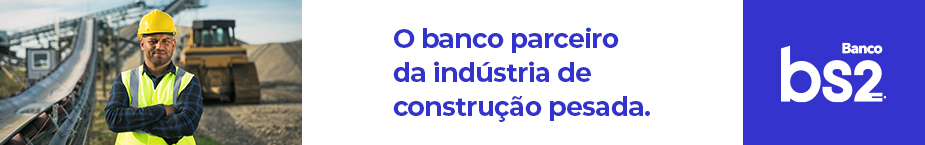 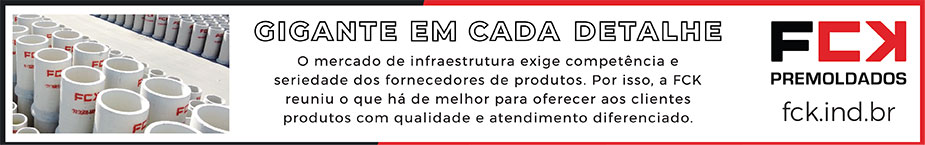 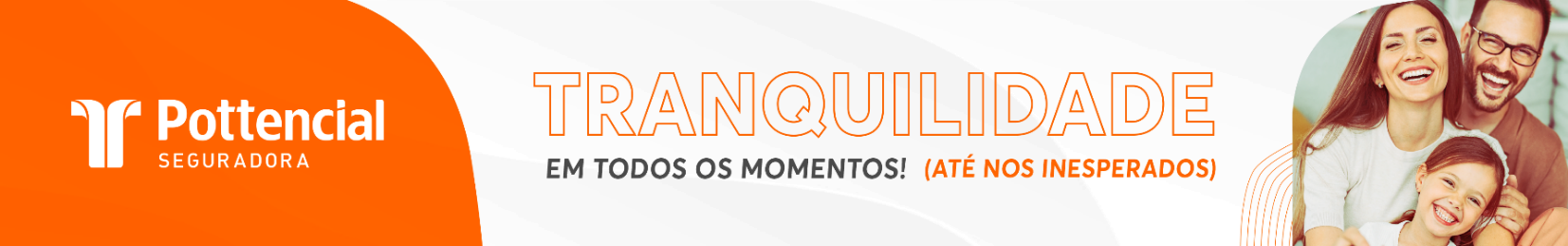 - PUBLICIDADE -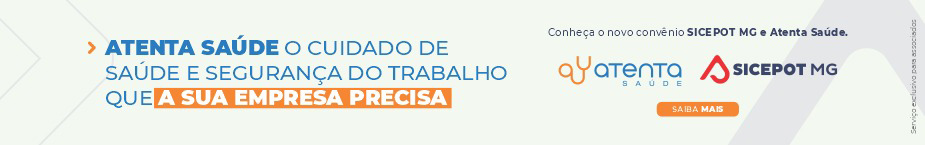 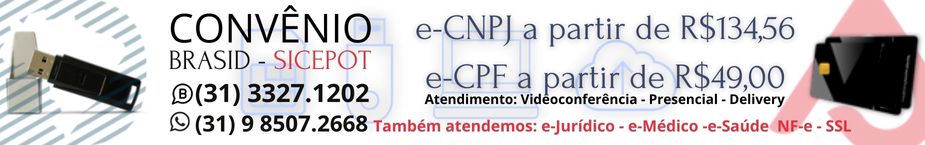 